　　　　　　　　　　　　　　　　　　　　　　　　　　　　　　　　　　　　　　　　　　　　　　　　　　　　　　　　　　　　　　　　　　　令和　年　月　日横浜市長　山中　竹春　様　　　　　　　　　　　　　住所　　　　　　　　　　　　　法人名　　　　　　　　　　　　代表者氏名　　　　　　　　　　特別養護老人ホームの建設に対する横浜市補助金により取得した財産に係る財産処分について　標記について、横浜市補助金等の交付に関する規則（平成17年11月30日　規則第139号）第25条の規定に基づき、次の処分について報告します。１　処分の種類　（該当するものに○）（　転用　無償譲渡　無償貸付　交換　取壊し又は廃棄　）２　処分の概要３　経緯及び処分の理由４　財産処分承認基準通知の第２の２の該当項目（番号を○で囲む。）・地方公共団体　　　　　→　　　(1)①　　(1)②　　(2）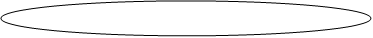 ・地方公共団体以外の者　→　　　(2)　 ※老健局所管一般会計補助金等に係る承認基準の特例(3)による５　添付資料　・対象施設の図面（国庫補助対象部分、面積を明記したもの）及び写真　・横浜市補助金交付決定通知書及び確定通知書の写し（保管されてない場合は交付額を確認できる決算書でも可）　・その他参考となる資料（記入要領）１　処分の種類　いずれか該当するものを○で囲むこと。２　処分の概要(1)「⑤施設（設備）種別」には、国庫補助金交付額確定時の補助対象施設（設備）名又は補助事業に係る施設（設備）名（例：医療施設近代化施設）を記載すること。(2)「⑥建物構造」欄には、鉄骨鉄筋コンクリート、鉄筋コンクリート、ブロック造、鉄骨造、れんが造、石造等建物構造について記入すること。(3)「⑯処分の内容」欄には、次の例のように、財産処分の内容を簡潔に記載すること。　　　　例：○○施設を□□施設（定員○名）に転用。　　　　　　○○施設の一部を転用し、○○施設（定員○名）と□□施設（定員○名）に変更。　　　　　　○○施設の余裕部分（○○室）を□□事業を行う場所に転用。　　　　　　社会福祉法人○○に譲渡し、同一事業・定員で継続。　　　　　　○○設備が故障し修理不能となったため廃棄し、代替設備を自己財源で購入。３　経緯及び処分の理由　　財産処分をするに至った経緯と理由を記載すること。なお、地方公共団体が補助事業者等であって財産処分に伴い用途を変更する場合には、処分対象財産に係る更なる需要増が見込めないことなど、地域における関係施策の推進に支障がない旨を確認し、その旨記載すること。４　財産処分承認基準通知の第２の２の該当項目　承認を求める財産処分が該当する承認基準中の該当項目の番号を○で囲むこと。５　添付書類　(1)対象施設の全部を譲渡又は貸付する場合には、対象施設の図面や写真は添付しなくても構わない。　(2)間接補助事業については、施設設置者（間接補助事業者）からの財産処分報告書の写しを添付すること。　(3)補助施設建設工事完了の検査済証、備品納品書、補助施設の事業廃止を証明する資料など、経過期間の確認ができる資料の写しを必ず添付すること。　(4)その他参考となる資料については、適宜当該財産処分の内容や理由を補足する資料を添付すること。①補助事業者②間接補助事業者（間接補助の場合のみ）②間接補助事業者（間接補助の場合のみ）③施設名③施設名③施設名④所在地④所在地④所在地④所在地④所在地④所在地⑤施設(設備)種別⑥建物構造⑦処分に係る建物延面積⑦処分に係る建物延面積⑦処分に係る建物延面積⑦処分に係る建物延面積⑦処分に係る建物延面積⑧建物延面積の全体⑧建物延面積の全体⑧建物延面積の全体⑧建物延面積の全体⑨定員造㎡㎡㎡㎡㎡㎡㎡㎡㎡名⑩横浜市補助相当額（処分に係る部分の額）⑪横浜市補助額全体⑪横浜市補助額全体⑪横浜市補助額全体⑫総事業費⑬補助年度⑬補助年度⑬補助年度⑭処分制限期間⑭処分制限期間⑮経過年数⑮経過年数円円円円円年度年度年度年年年年⑯処分の内容⑯処分の内容⑯処分の内容⑯処分の内容⑯処分の内容⑯処分の内容⑯処分の内容⑯処分の内容⑯処分の内容⑰処分予定年月日⑰処分予定年月日⑰処分予定年月日